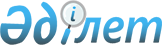 О районном бюджете Федоровского района на 2012-2014 годыРешение маслихата Федоровского района Костанайской области от 22 декабря 2011 года № 508. Зарегистрировано Управлением юстиции Федоровского района Костанайской области 30 декабря 2011 года № 9-20-206

      В соответствии с подпунктом 1) пункта 1 статьи 6 Закона Республики Казахстан "О местном государственном управлении и самоуправлении в Республике Казахстан" от 23 января 2001 года, Федоровский районный маслихат РЕШИЛ:



      1. Утвердить районный бюджет Федоровского района на 2012-2014 годы согласно приложениям 1, 2 и 3 соответственно, в том числе на 2012 год в следующих объемах:

      1) доходы – 2691007,5 тысячи тенге, в том числе по:

      налоговым поступлениям – 639530,0 тысяч тенге;

      неналоговым поступлениям – 11785,0 тысяч тенге;

      поступления от продажи основного капитала – 3294,0 тысячи тенге;

      поступления трансфертов – 2036398,5 тысячи тенге;

      2) затраты – 2790778,4 тысячи тенге;

      3) чистое бюджетное кредитование – 54110,0 тысяч тенге, в том числе: бюджетные кредиты – 58248,0 тысяч тенге;

      погашение бюджетных кредитов – 4138,0 тысяч тенге;

      4) сальдо по операциям с финансовыми активами – 0,0 тысяч тенге;

      5) дефицит (профицит) бюджета - -153880,9 тысячи тенге;

      6) финансирование дефицита (использование профицита) бюджета – 153880,9 тысячи тенге.

      Сноска. Пункт 1 в редакции решения маслихата Федоровского района Костанайской области от 04.12.2012 № 73 (вводится в действие с 01.01.2012).



      2. Установить, что в бюджет района в объеме 100 процентов зачисляются доходы:



      1) индивидуальный подоходный налог;



      2) социальный налог;



      3) налоги на имущество физических и юридических лиц, индивидуальных предпринимателей;



      4) земельный налог;



      5) единый земельный налог;



      6) налог на транспортные средства;



      7) акцизы;



      8) плата за пользование земельным участком;



      9) сбор за государственную регистрацию индивидуальных предпринимателей;



      10) лицензионный сбор за право занятия отдельными видами деятельности;



      11) сбор за государственную регистрацию юридических лиц и учетную регистрацию филиалов и представительств, а также их перерегистрацию;



      12) сбор с аукционов;



      13) сбор за государственную регистрацию транспортных средств, а также их перерегистрацию;



      14) сбор за государственную регистрацию прав на недвижимое имущество и сделок с ним;



      15) сбор за государственную регистрацию залога движимого имущества;



      16) плата за размещение наружной (визуальной) рекламы в полосе отвода автомобильных дорог общего пользования районного значения и в населенных пунктах;



      17) государственная пошлина, кроме консульского сбора и государственных пошлин, зачисляемых в республиканский бюджет.

      Неналоговыми поступлениями в бюджет являются:



      1) доходы от аренды имущества находящегося в коммунальной собственности;



      2) поступления от реализации товаров (работ, услуг) государственными учреждениями, финансируемыми из бюджета района;



      3) поступления денег от проведения государственных закупок, организуемых государственными учреждениями, финансируемыми из бюджета района;



      4) штрафы, пеня, санкции, взыскания, налагаемые государственными учреждениями, финансируемыми из бюджета района;



      5) другие неналоговые поступления.

      Поступления в бюджет района от продажи основного капитала являются:



      1) поступления от продажи государственного имущества;



      2) поступления от продажи земельных участков, за исключением земельных участков сельскохозяйственного назначения;



      3) плата за продажу права аренды земельных участков.



      3. Учесть, что в бюджете района на 2012 год предусмотрены расходы за счет целевых текущих трансфертов, текущих трансфертов на развитие и кредитов полученных из республиканского и областного бюджета, в том числе:

      выделенных из областного бюджета:

      целевые текущие трансферты на укрепление материально-технической базы организаций образования - 8400,0 тысяч тенге;

      на устройство мини-футбольного поля с укладкой искусственного покрытия в селе Пешковка и устройство дворовой спортивной площадки с укладкой искусственного покрытия в селе Федоровка – 14594,0 тысяч тенге;

      на содержание организаций образования – 6800,0 тысяч тенге;

      на оказание жилищной помощи – 1145,0 тысяч тенге;

      на переоценку запасов подземных вод на южном фланге Восточного участка Смирновского месторождения подземных вод – 4000,0 тысяч тенге;

      целевой трансферт на развитие:

      на укрепление материально-технической базы объектов коммунальной собственности – 8000,0 тысяч тенге;

      на установку автоматической пожарной сигнализации в школах – 3459,0 тысячи тенге;

      строительство котельной в селе Федоровка Федоровского района взамен старых аварийных "Центральная" и "Красноармейская" - 8000,0 тысяч тенге;

      строительство тепломагистрали от планируемой котельной по улицам Советская, Фрунзе, Легкодухова, Красноармейская, Кравцова, К. Либкнехта в селе Федоровка – 11000,0 тысяч тенге.

      Выделенных из республиканского бюджета:

      целевые текущие трансферты на повышение оплаты труда учителям, прошедшим повышение квалификации по учебным программам Автономной организации образования "Назарбаев Интеллектуальные школы" – 856,0 тысячи тенге;

      целевые текущие трансферты на решение вопросов обустройства аульных (сельских) округов в реализацию мер по содействию экономическому развитию регионов в рамках Программы "Развитие регионов" – 3684,0 тысячи тенге;

      целевые текущие трансферты на реализацию программы занятости 2020 – 12374,0 тысячи тенге, в том числе:

      обеспечение деятельности центров занятости – 8010,0 тысяч тенге;

      частичное субсидирование заработной платы – 2906,0 тысяч тенге;

      молодежная практика – 2388,0 тысяч тенге;

      целевые текущие трансферты на проведение противоэпизоотических мероприятий – 13567,0 тысяч тенге;

      целевые текущие трансферты и кредиты для реализации мер социальной поддержки специалистов – 66081,0 тысячи тенге, в том числе:

      целевые текущие трансферты – 7833,0 тысяч тенге;

      кредиты – 58248,0 тысяч тенге;

      целевые текущие трансферты на реализацию государственного образовательного заказа в дошкольных организациях образования – 153990,0 тысяч тенге;

      целевые текущие трансферты на реализацию Государственной программы развития образования в Республике Казахстан на 2011 – 2020 годы – 12282,0 тысяча тенге, в том числе на оснащение учебным оборудованием кабинетов физики, химии, биологии в государственных учреждениях основного среднего и общего среднего образования;

      целевые текущие трансферты на ежемесячные выплаты денежных средств опекунам (попечителям) на содержание ребенка сироты (детей-сирот), оставшегося без попечения родителей – 10504,0 тысяч тенге;

      целевые текущие трансферты на увеличение размера доплаты за квалификационную категорию, учителям школ и воспитателям дошкольных организаций образования – 10712,0 тысяч тенге.

      Выделенных из местного бюджета:

      на реконструкцию 5 коммунальных квартир - 12000,0 тысяч тенге;

      на строительство 4-х квартирного дома для педагогических работников – 15000,0 тысяч тенге;

      на текущий ремонт здания государственного коммунального казенного предприятия "Районный дом культуры "Жастар" акимата Федоровского района" - 10000,0 тысяч тенге;

      на ремонт входной группы и актового зала районного акимата – 8285,5 тысяч тенге;

      на приобретение государственного герба – 180,0 тысяч тенге;

      на заработную плату специалистам коммунального государственного казенного предприятия "Центр обучения языкам акимата Федоровского района" - 3356,0 тысяч тенге;

      на социально-значимый проект "Взаимообогащение национальных культур как условие роста национального самосознания" - 300,0 тысяч тенге;

      на текущий ремонт, мебель, шторы для государственного учреждения "Коржинкольская средняя школа "Отдела образования Федоровского района" и государственного учреждения "Владыкинская основная школа "Отдела образования Федоровского района" - 22013,0 тысяч тенге;

      приобретение и ремонт котлов для государственных учреждений "Первомайская средняя школа "Отдела образования Федоровского района", "Успеновская средняя школа "Отдела образования Федоровского района", "Камышинская средняя школа "Отдела образования Федоровского района", "Отдел образования Федоровского района" – 5364,0 тысяч тенге;

      на перезарядку огнетушителей, приобретения медицинского оборудования, постельных комплектов, вытяжной вентиляции по школам - 2311,0 тысяч тенге;

      на заработную плату специалистам Дома творчества - 2029,0 тысяч тенге;

      на организацию эксплуатации тепловых сетей – 27000,0 тысяч тенге;

      на приобретение программного продукта для государственного учреждения "Отдел архитектуры, градостроительства и строительства Федоровского района" – 100,0 тысяч тенге;

      на текущий ремонт районному маслихату – 300,0 тысяч тенге;

      на благоустройство села Федоровка – 288,0 тысяч тенге;

      на приобретение автомобиля для аппарата акима района – 1759,0 тысяч тенге.

      Целевые трансферты на развитие:

      строительство средней школы на 300 мест с государственным языком обучения в селе Федоровка Федоровского района Костанайской области – 358266,0 тысяч тенге;

      реконструкция автодороги "Федоровка – Ленино – Вишневое" Костанайской области – 245443,0 тысячи тенге;

      на капитальный ремонт кровли здания государственного учреждения "Коржинкольская средняя школа "Отдела образования Федоровского района" в селе Лесное - 15000,0 тысяч тенге.

      Учесть, что в районном бюджете на 2012 год предусмотрен целевой текущий трансферт в вышестоящие бюджеты в связи с упразднением ревизионных комиссий и их аппаратов районов и созданием государственного учреждения "Ревизионная комиссия по Костанайской области" – 2131,0 тысяча тенге.

      Сноска. Пункт 3 в редакции решения маслихата Федоровского района Костанайской области от 04.12.2012 № 73 (вводится в действие с 01.01.2012).



      3-1. Учесть, что в районном бюджете на 2012 год предусмотрен возврат целевых трансфертов в следующих размерах:

      в республиканский бюджет в сумме 8852,4 тысяч тенге;

      в областной бюджет 1461,3 тысячи тенге.

      Сноска. Решение дополнено пунктом 3-1 в соответствии с решением маслихата Федоровского района Костанайской области от 07.02.2012 № 13 (вводится в действие с 01.01.2012).



      3-2. Учесть, что в районном бюджете на 2012 год предусмотрены: целевые текущие трансферты на развитие из республиканского бюджета бюджетам районов на проектирование, строительство и (или) приобретение жилья государственного коммунального жилищного фонда" - 46405,0 тысяч тенге;

      целевые трансферты на развитие из республиканского бюджета на проектирование, развитие, обустройство и (или) приобретение инженерно–коммуникационной инфраструктуры" - 2700,0 тысяч тенге.

      Сноска. Решение дополнено пунктом 3-2 в соответствии с решением маслихата Федоровского района Костанайской области от 06.04.2012 № 25 ; в редакции решения маслихата Федоровского района Костанайской области от 04.12.2012 № 73 (вводится в действие с 01.01.2012).



      3-3. Целевые текущие трансферты на обеспечение оборудованием, программным обеспечением детей-инвалидов, обучающихся на дому в сумме 1212,0 тысяч тенге.

      Сноска. Решение дополнено пунктом 3-3 в соответствии с решением маслихата Федоровского района Костанайской области от 18.05.2012 № 45; в редакции решения маслихата Федоровского района Костанайской области от 04.12.2012 № 73 (вводится в действие с 01.01.2012).



      3-4. Установить из районного бюджета:

      на оплату за теплоэнергию, в связи с повышением тарифа – 5000,0 тысяч тенге;

      на резерв местного исполнительного органа района (города областного значения) – 12992,0 тысячи тенге;

      уменьшить капитальные расходы подведомственных государственных учреждений и организаций на сумму – 12992,0 тысячи тенге;

      на обслуживание долга местных исполнительных органов по выплате вознаграждений и иных платежей по займам из областного бюджета в сумме 5,2 тысячи тенге.

      Сноска. Решение дополнено пунктом 3-4 в соответствии с решением маслихата Федоровского района Костанайской области от 09.11.2012 № 68 (вводится в действие с 01.01.2012).



      3-5. Учесть, что в районном бюджете на 2012 год предусмотрены:

      целевые текущие трансферты, выделенные из областного бюджета на разработку проектно-сметной документации по капитальному ремонту здания средней школы № 1 им. Димитрова – 3780,5 тысячи тенге.

      Сноска. Решение дополнено пунктом 3-5 в соответствии с решением маслихата Федоровского района Костанайской области от 04.12.2012 № 73 (вводится в действие с 01.01.2012).



      3-6. Учесть, что в районном бюджете на 2012 год предусмотрены:

      целевые текущие трансферты на развитие, выделенные из республиканского бюджета на развитие объектов спорта – 12410,0 тысяч тенге.

      Сноска. Решение дополнено пунктом 3-6 в соответствии с решением маслихата Федоровского района Костанайской области от 04.12.2012 № 73 (вводится в действие с 01.01.2012).



      4. Утвердить перечень бюджетных программ аппаратов акима поселка, аула (села), аульного (сельского) округа на 2012 год, согласно приложению 4.



      5. Утвердить перечень бюджетных программ, не подлежащих секвестру в процессе исполнения бюджета Федоровского района на 2012 год, согласно приложению 5.



      6. Настоящее решение вводится в действие с 1 января 2012 года.      Председатель

      очередной сессии                           С. Мадина      Секретарь

      районного маслихата                        С. Сералинова      СОГЛАСОВАНО:      Начальник государственного

      учреждения "Отдел экономики

      и финансов Федоровского района"

      ________________ В. Гринак

Приложение 1          

к решению маслихата       

от 22 декабря 2011 года № 508 Приложение       

к решению маслихата    

от 4 декабря 2012 года № 73  Районный бюджет Федоровского

района на 2012 год      Сноска. Приложение 1 в редакции решения маслихата Федоровского района Костанайской области от 04.12.2012 № 73 (вводится в действие с 01.01.2012).

Приложение 2           

к решению маслихата       

от 22 декабря 2011 года № 508  Приложение 2           

к решению маслихата       

от 6 апреля 2012 года № 25    Районный бюджет Федоровского района на 2013 год      Сноска. Приложение 2 в редакции решения маслихата Федоровского района Костанайской области от 06.04.2012 № 25 (вводится в действие с 01.01.2012).

Приложение 3            

к решению маслихата        

от 22 декабря 2011 года № 508  Приложение 3            

к решению маслихата        

от 6 апреля 2012 года № 25    Районный бюджет Федоровского района на 2014 год      Сноска. Приложение 3 в редакции решения маслихата Федоровского района Костанайской области от 06.04.2012 № 25 (вводится в действие с 01.01.2012).

Приложение 4          

к решению маслихата       

от 22 декабря 2011 года № 508   Перечень бюджетных программ аппаратов акима поселка,

аула (села) аульного (сельского) округа на 2012 год

Приложение 5           

к решению маслихата       

от 22 декабря 2011 года № 508   Перечень бюджетных программ не подлежащих секвестру

в процессе исполнения районного бюджета

на 2012 год
					© 2012. РГП на ПХВ «Институт законодательства и правовой информации Республики Казахстан» Министерства юстиции Республики Казахстан
				КатегорияКатегорияКатегорияКатегорияКатегорияСумма,

тысяч

тенгеКлассКлассКлассКлассСумма,

тысяч

тенгеПодклассПодклассПодклассСумма,

тысяч

тенгеСпецификаСпецификаСумма,

тысяч

тенгеНаименованиеСумма,

тысяч

тенгеIДоходы2691007,5100000Налоговые поступления639530,0101000Подоходный налог370800,0101200Индивидуальный подоходный налог370800,0103000Социальный налог147947,0103100Социальный налог147947,0104000Налоги на собственность99347,0104100Налоги на имущество25270,0104300Земельный налог10245,0104400Налог на транспортные средства40332,0104500Единый земельный налог23500,0105000Внутренние налоги на товары, работы

и услуги18181,0105200Акцизы3799,0105300Поступления за использование

природных и других ресурсов5528,0105400Сборы за ведение

предпринимательской и

профессиональной деятельности8854,0108000Обязательные платежи, взимаемые за

совершение юридически значимых

действий и (или) выдачу документов

уполномоченными на то

государственными органами или

должностными лицами3255,0108100Государственная пошлина3255,0200000Неналоговые поступления11785,0201000Доходы от государственной

собственности1247,0201500Доходы от аренды имущества

находящегося в государственной

собственности1247,0204000Штрафы, пеня, санкции, взыскания,

налагаемые государственными

учреждениями, финансируемыми из

государственного бюджета, а также

содержащимися и финансируемыми из

бюджета (сметы расходов)

Национального Банка Республики

Казахстан9535,0204100Штрафы, пеня, санкции, взыскания,

налагаемые государственными

учреждениями, финансируемыми из

государственного бюджета, а также

содержащимися и финансируемыми из

бюджета (сметы расходов)

Национального Банка Республики

Казахстан, за исключением

поступлений от организаций

нефтяного сектора9535,0206000Прочие неналоговые поступления1003,0206100Прочие неналоговые поступления1003,0300000Поступления от продажи основного

капитала3294,0301000Продажа государственного имущества,

закрепленного за государственными

учреждениями2740,0301100Продажа государственного имущества,

закрепленного за государственными

учреждениями2740,0303000Продажа земли и нематериальных

активов554,0303100Продажа земли554,0400000Поступления трансфертов2036398,5402000Трансферты из вышестоящих органов

государственного управления2036398,5402200Трансферты из областного бюджета2036398,5Функциональная группаФункциональная группаФункциональная группаФункциональная группаФункциональная группаСумма,

тысяч

тенгеФункциональная подгруппаФункциональная подгруппаФункциональная подгруппаФункциональная подгруппаСумма,

тысяч

тенгеАдминистратор бюджетных программАдминистратор бюджетных программАдминистратор бюджетных программСумма,

тысяч

тенгеПрограммаПрограммаСумма,

тысяч

тенгеНаименованиеСумма,

тысяч

тенгеIIЗатраты2790778,41Государственные услуги общего

характера228203,101Представительные, исполнительные

и другие органы, выполняющие

общие функции государственного

управления209360,3112Аппарат маслихата района

(города областного значения)12120,8001Услуги по обеспечению

деятельности маслихата района

(города областного значения)12120,8122Аппарат акима района (города

областного значения)88240,0001Услуги по обеспечению

деятельности акима района

(города областного значения)62825,4003Капитальные расходы

государственного органа25414,6123Аппарат акима района в городе,

города районного значения,

поселка, аула (села), аульного

(сельского) округа108999,5001Услуги по обеспечению

деятельности акима района в

городе, города районного

значения, поселка, аула (села),

аульного (сельского) округа108017,1022Капитальные расходы

государственного органа982,402Финансовая деятельность737,8459Отдел экономики и финансов

района (города областного

значения)737,8004Организация работы по выдаче

разовых талонов и обеспечение

полноты сбора сумм от

реализации разовых талонов486,9010Приватизация, управление

коммунальным имуществом,

постприватизационная

деятельность и регулирование

споров, связанных с этим137,0011Учет, хранение, оценка и

реализация имущества,

поступившего в коммунальную

собственность113,909Прочие государственные услуги

общего характера18105,0459Отдел экономики и финансов

района (города областного

значения)18105,0001Услуги по реализации

государственной политики в

области формирования и развития

экономической политики,

государственного планирования,

исполнения бюджета и управления

коммунальной собственностью

района (города областного

значения)17994,1015Капитальные расходы

государственного органа110,92Оборона1880,001Военные нужды1880,0122Аппарат акима района (города

областного значения)1880,0005Мероприятия в рамках исполнения

всеобщей воинской обязанности1880,04Образование1715910,501Дошкольное воспитание

и обучение191861,0464Отдел образования района

(города областного значения)191861,0009Обеспечение дошкольного

воспитания и обучения37436,0021Увеличение размера доплаты за

квалификационную категорию

воспитателям детских садов,

мини-центров, школ-интернатов:

общего типа, специальных

(коррекционных),

специализированных для

одаренных

детей, организаций образования

для детей-сирот и детей,

оставшихся без попечения

родителей, центров адаптации

несовершеннолетних за счет

трансфертов из республиканского

бюджета435,0040Реализация государственного

образовательного заказа в

дошкольных организациях

образования153990,002Начальное, основное среднее и

общее среднее образование1059415,3123Аппарат акима района в городе,

города районного значения,

поселка, аула (села), аульного

(сельского) округа8790,7005Организация бесплатного подвоза

учащихся до школы и обратно в

аульной (сельской) местности8790,7464Отдел образования района

(города областного значения)1050624,6003Общеобразовательное обучение1007462,6006Дополнительное образование для

детей32029,0063Повышение оплаты труда

учителям, прошедшим повышение

квалификации

по учебным программам АОО

"Назарбаев Интеллектуальные

школы" за счет трансфертов из

республиканского бюджета856,0064Увеличение размера доплаты за

квалификационную категорию

учителям организаций

начального, основного среднего,

общего среднего образования:

школы, школы-интернаты: (общего

типа, специальных

(коррекционных),

специализированных для

одаренных детей; организаций

для детей-сирот и детей,

оставшихся без попечения

родителей) за счет

трансфертов из республиканского

бюджета10277,009Прочие услуги в области

образования464634,2464Отдел образования района

(города областного значения)105845,6001Услуги по реализации

государственной политики на

местном уровне в области

образования12655,0005Приобретение и доставка

учебников, учебно-методических

комплексов для государственных

учреждений образования района

(города областного значения)11288,0015Ежемесячные выплаты денежных

средств опекунам (попечителям)

на содержание ребенка-сироты

(детей–сирот), и ребенка

(детей), оставшегося без

попечения родителей за счет

трансфертов республиканского

бюджета10504,0020Обеспечение оборудованием,

программным обеспечением

детей-инвалидов, обучающихся на

дому за счет трансфертов из

республиканского бюджета1212,0067Капитальные расходы

подведомственных государственных

учреждений и организаций70186,6466Отдел архитектуры,

градостроительства и

строительства района (города

областного значения)358788,6037Строительство и реконструкция

объектов образования358788,66Социальная помощь и социальное

обеспечение84016,402Социальная помощь69510,0451Отдел занятости и социальных

программ района (города

областного значения)69510,0002Программа занятости13184,9005Государственная адресная

социальная помощь515,3006Оказание жилищной помощи4903,0007Социальная помощь отдельным

категориям нуждающихся граждан

по решениям местных

представительных органов8114,0010Материальное обеспечение

детей-инвалидов, воспитывающихся

и обучающихся на дому233,0014Оказание социальной помощи

нуждающимся гражданам на дому14786,9016Государственные пособия

на детей до 18 лет17141,0017Обеспечение нуждающихся

инвалидов обязательными

гигиеническими средствами и

предоставление услуг

специалистами жестового языка,

индивидуальными помощниками в

соответствии с индивидуальной

программой реабилитации

инвалида2621,9023Обеспечение деятельности

центров занятости населения8010,009Прочие услуги в области

социальной помощи и социального

обеспечения14506,4451Отдел занятости и социальных

программ района (города

областного значения)14506,4001Услуги по реализации

государственной политики на

местном уровне в области

обеспечения занятости и

реализации социальных программ

для населения14163,0011Оплата услуг по зачислению,

выплате и доставке пособий и

других социальных выплат343,47Жилищно-коммунальное хозяйство137718,801Жилищное хозяйство67194,7458Отдел жилищно-коммунального

хозяйства, пассажирского

транспорта и автомобильных

дорог района (города областного

значения)4088,5003Организация сохранения

государственного жилищного

фонда138,5004Обеспечение жильем отдельных

категорий граждан3950,0466Отдел архитектуры,

градостроительства и

строительства района (города

областного значения)63106,2003Проектирование, строительство и

(или) приобретение жилья

государственного коммунального

жилищного фонда60406,2004Проектирование, развитие,

обустройство и (или)

приобретение

инженерно-коммуникационной

инфраструктуры2700,002Коммунальное хозяйство4000,0458Отдел жилищно-коммунального

хозяйства, пассажирского

транспорта и автомобильных

дорог района (города областного

значения)4000,0012Функционирование системы

водоснабжения и водоотведения4000,003Благоустройство населенных

пунктов66524,1123Аппарат акима района в городе,

города районного значения,

поселка, аула (села), аульного

(сельского) округа66524,1008Освещение улиц населенных

пунктов16155,3009Обеспечение санитарии

населенных пунктов1758,0010Содержание мест захоронений и

погребение безродных129,0011Благоустройство и озеленение

населенных пунктов48481,88Культура, спорт, туризм и

информационное пространство169519,701Деятельность в области культуры96338,0455Отдел культуры и развития

языков района (города

областного значения)96338,0003Поддержка культурно-досуговой

работы96338,002Спорт16250,0465Отдел физической культуры и

спорта района (города

областного значения)3730,0006Проведение спортивных

соревнований на районном

(города областного значения)

уровне1027,0007Подготовка и участие членов

сборных команд района (города

областного значения) по

различным видам спорта на

областных спортивных

соревнованиях2703,0466Отдел архитектуры,

градостроительства и

строительства района (города

областного значения)12520,0008Развитие объектов спорта и

туризма12520,003Информационное пространство35485,2455Отдел культуры и развития

языков района (города

областного значения)32845,2006Функционирование районных

(городских) библиотек28536,2007Развитие государственного языка

и других языков народа

Казахстана4309,0456Отдел внутренней политики

района (города областного

значения)2640,0002Услуги по проведению

государственной информационной

политики через газеты и журналы2140,0005Услуги по проведению

государственной информационной

политики через телерадиовещание500,009Прочие услуги по организации

культуры, спорта, туризма и

информационного пространства21446,5455Отдел культуры и развития

языков района (города

областного значения)7812,5001Услуги по реализации

государственной политики на

местном уровне в области

развития языков и культуры7632,5010Капитальные расходы

государственного органа180,0456Отдел внутренней политики

района (города областного

значения)8948,0001Услуги по реализации

государственной политики на

местном уровне в области

информации, укрепления

государственности и формирования

социального оптимизма граждан6548,0003Реализация мероприятий в сфере

молодежной политики2400,0465Отдел физической культуры и

спорта района (города

областного значения)4686,0001Услуги по реализации

государственной политики на

местном уровне в сфере

физической культуры и спорта4586,0004Капитальные расходы

государственного органа100,09Топливно-энергетический

комплекс и недропользование19000,009Прочие услуги в области

топливно–энергетического

комплекса и недропользования19000,0466Отдел архитектуры,

градостроительства и

строительства района (города

областного значения)19000,0009Развитие теплоэнергетической

системы19000,010Сельское, водное, лесное, рыбное

хозяйство, особо охраняемые

природные территории, охрана

окружающей среды и животного

мира, земельные отношения30315,801Сельское хозяйство13119,8473Отдел ветеринарии района (города

областного значения)5286,8001Услуги по реализации

государственной политики на

местном уровне в сфере

ветеринарии5064,1010Проведение мероприятий по

идентификации

сельскохозяйственных животных222,7454Отдел предпринимательства и

сельского хозяйства района

(города областного значения)7833,0099Реализация мер по оказанию

социальной поддержки

специалистов7833,006Земельные отношения7005,0463Отдел земельных отношений района

(города областного значения)7005,0001Услуги по реализации

государственной политики в

области регулирования земельных

отношений на территории района

(города областного значения)7005,009Прочие услуги в области

сельского, водного, лесного,

рыбного хозяйства, охраны

окружающей среды и земельных

отношений10191,0473Отдел ветеринарии района (города

областного значения)10191,0011Проведение противоэпизоотических

мероприятий10191,011Промышленность, архитектурная,

градостроительная и строительная

деятельность6721,202Архитектурная, градостроительная

и строительная деятельность6721,2466Отдел архитектуры,

градостроительства и

строительства района (города

областного значения)6721,2001Услуги по реализации

государственной политики в

области строительства, улучшения

архитектурного облика городов,

районов и населенных пунктов

области и обеспечению

рационального и эффективного

градостроительного освоения

территории района (города

областного значения)6651,2015Капитальные расходы

государственного органа70,012Транспорт и коммуникации323298,101Автомобильный транспорт323298,1123Аппарат акима района в городе,

города районного значения,

поселка, аула (села), аульного

(сельского) округа2420,8013Обеспечение функционирования

автомобильных дорог в городах

районного значения, поселках,

аулах (селах), аульных

(сельских) округах2420,8458Отдел жилищно-коммунального

хозяйства, пассажирского

транспорта и автомобильных дорог

района (города областного

значения)320877,3022Развитие транспортной

инфраструктуры281317,8023Обеспечение функционирования

автомобильных дорог39559,513Прочие61744,909Прочие61744,9123Аппарат акима района в городе,

города районного значения,

поселка, аула (села), аульного

(сельского) округа3684,0040Реализацию мер по содействию

экономическому развитию регионов

в рамках Программы "Развитие

регионов" за счет целевых

трансфертов из республиканского

бюджета3684,0454Отдел предпринимательства и

сельского хозяйства района

(города областного значения)14506,6001Услуги по реализации

государственной политики на

местном уровне в области

развития предпринимательства,

промышленности и сельского

хозяйства14506,6458Отдел жилищно-коммунального

хозяйства, пассажирского

транспорта и автомобильных дорог

района (города областного

значения)30562,3001Услуги по реализации

государственной политики на

местном уровне в области

жилищно-коммунального хозяйства,

пассажирского транспорта и

автомобильных дорог8554,3067Капитальные расходы

подведомственных государственных

учреждений и организаций22008,0459Отдел экономики и финансов

района (города областного

значения)12992,0012Резерв местного исполнительного

органа района (города областного

значения)12992,014Обслуживание долга5,21Обслуживание долга5,2459Отдел экономики и финансов

района (города областного

значения)5,2021Обслуживание долга местных

исполнительных органов по

выплате вознаграждений и иных

платежей по займам из областного

бюджета5,215Трансферты12444,701Трансферты12444,7459Отдел экономики и финансов

района (города областного

значения)12444,7006Возврат неиспользованных

(недоиспользованных) целевых

трансфертов10313,7024Целевые текущие трансферты в

вышестоящие бюджеты в связи с

передачей функций

государственных органов из

нижестоящего уровня

государственного управления в

вышестоящий2131,0IIIЧистое бюджетное кредитование54110,0Бюджетные кредиты58248,010Сельское, водное, лесное,

рыбное хозяйство,

особоохраняемые природные

территории, охрана окружающей

среды и животного мира,

земельные отношения58248,01Сельское хозяйство58248,0454Отдел предпринимательства и

сельского хозяйства района

(города областного значения)58248,0009Бюджетные кредиты для

реализации мер социальной

поддержки специалистов58248,0Погашение бюджетных кредитов4138,05Погашение бюджетных кредитов4138,001Погашение бюджетных кредитов4138,01Погашение бюджетных кредитов,

выданных из государственного

бюджета4138,013Погашение бюджетных кредитов,

выданных из местного бюджета

физическим лицам4138,0IVСальдо по операциям с

финансовыми активами0,0Приобретение финансовых активов0,0VДефицит (-), профицит (+)-153880,9VIФинансирование дефицита

(использование профицита)153880,97Поступление займов58248,001Внутренние государственные

займы58248,02Договоры займа58248,003Займы, получаемые местным

исполнительным органом района

(города областного значения)58248,016Погашение займов4138,01Погашение займов4138,0459Отдел экономики и финансов

района (города областного

значения)4138,0005Погашение долга местного

исполнительного органа перед

вышестоящим бюджетом4138,08Используемые остатки бюджетных

средств99770,901Остатки бюджетных средств99770,91Свободные остатки бюджетных

средств99770,901Свободные остатки бюджетных

средств99770,9КатегорияКатегорияКатегорияКатегорияКатегорияКатегорияСумма,

тысяч

тенгеКлассКлассКлассКлассКлассСумма,

тысяч

тенгеПодклассПодклассПодклассПодклассСумма,

тысяч

тенгеСпецификаСпецификаСпецификаСумма,

тысяч

тенгеНаименованиеСумма,

тысяч

тенгеIДоходы2435519100000Налоговые поступления557527101000Подоходный налог307548101200Индивидуальный подоходный налог307548103000Социальный налог137659103100Социальный налог137659104000Hалоги на собственность93129104100Hалоги на имущество26270104300Земельный налог11348104400Hалог на транспортные средства32011104500Единый земельный налог23500105000Внутренние налоги на товары,

работы и услуги15652105200Акцизы3583105300Поступления за использование

природных и других ресурсов5990105400Сборы за ведение

предпринимательской и

профессиональной деятельности6079108000Обязательные платежи, взимаемые

за совершение юридически

значимых действий и (или)

выдачу документов

уполномоченными на то

государственными органами или

должностными лицами3539108100Государственная пошлина3539200000Неналоговые поступления4022201000Доходы от государственной

собственности2824201500Доходы от аренды имущества

находящегося в государственной

собственности2824202000Поступления от реализации

товаров (работ, услуг)

государственными учреждениями,

финансируемыми из

государственного бюджета4202100Поступления от реализации

товаров (работ, услуг)

государственными учреждениями,

финансируемыми из

государственного бюджета4204000Штрафы, пеня, санкции,

взыскания, налагаемые

государственными учреждениями,

финансируемыми из

государственного бюджета,

а также содержащимися и

финансируемыми из бюджета

(сметы расходов) Национального

Банка Республики Казахстан50204100Штрафы, пеня, санкции,

взыскания, налагаемые

государственными учреждениями,

финансируемыми из

государственного бюджета,

а также содержащимися и

финансируемыми из бюджета

(сметы расходов) Национального

Банка Республики Казахстан,

за исключением поступлений от

организаций нефтяного сектора50206000Прочие неналоговые поступления1144206100Прочие неналоговые поступления1144300000Поступления от продажи

основного капитала642303000Продажа земли и нематериальных

активов642303100Продажа земли642400000Поступления трансфертов1873328402000Трансферты из вышестоящих

органов государственного

управления1873328402200Трансферты из областного

бюджета1873328Функциональная группаФункциональная группаФункциональная группаФункциональная группаФункциональная группаФункциональная группаСумма,

тысяч

тенгеФункциональная подгруппаФункциональная подгруппаФункциональная подгруппаФункциональная подгруппаФункциональная подгруппаСумма,

тысяч

тенгеАдминистратор бюджетных программАдминистратор бюджетных программАдминистратор бюджетных программАдминистратор бюджетных программСумма,

тысяч

тенгеПрограммаПрограммаПрограммаСумма,

тысяч

тенгеНаименованиеСумма,

тысяч

тенгеIIЗатраты24392591Государственные услуги общего

характера19995101Представительные,

исполнительные и другие органы,

выполняющие общие функции

государственного управления180701112Аппарат маслихата района

(города областного значения)11284001Услуги по обеспечению

деятельности маслихата района

(города областного значения)11284122Аппарат акима района (города

областного значения)62363001Услуги по обеспечению

деятельности акима района

(города областного значения)53238003Капитальные расходы

государственных органов9125123Аппарат акима района в городе,

города районного значения,

поселка, аула (села), аульного

(сельского) округа107054001Услуги по обеспечению

деятельности акима района в

городе, города районного

значения, поселка, аула (села),

аульного (сельского) округа10705402Финансовая деятельность973459Отдел экономики и финансов

района (города областного

значения)973004Организация работы по выдаче

разовых талонов и обеспечение

полноты сбора сумм от

реализации разовых талонов473011Учет, хранение, оценка

и реализация имущества,

поступившего в коммунальную

собственность50009Прочие государственные услуги

общего характера18277459Отдел экономики и финансов

района (города областного

значения)18277001Услуги по реализации

государственной политики в

области формирования и развития

экономической политики,

государственного планирования,

исполнения бюджета и управления

коммунальной собственностью

района (города областного

значения)182772Оборона188001Военные нужды1880122Аппарат акима района (города

областного значения)1880005Мероприятия в рамках исполнения

всеобщей воинской обязанности18804Образование110016701Дошкольное воспитание

и обучение33636464Отдел образования района

(города областного значения)33636009Обеспечение деятельности

организаций дошкольного

воспитания и обучения3363602Начальное, основное среднее

и общее среднее образование1041660123Аппарат акима района в городе,

города районного значения,

поселка, аула (села), аульного

(сельского) округа8577005Организация бесплатного подвоза

учащихся до школы и обратно в

аульной (сельской) местности8577464Отдел образования района

(города областного значения)1033083003Общеобразовательное обучение1010283006Дополнительное образование для

детей2280009Прочие услуги в области

образования24871464Отдел образования района

(города областного значения)24871001Услуги по реализации

государственной политики на

местном уровне в области

образования13304005Приобретение и доставка

учебников, учебно-методических

комплексов для государственных

организаций образования района

(города областного значения)115676Социальная помощь и социальное

обеспечение7469602Социальная помощь59758451Отдел занятости и социальных

программ района (города

областного значения)59758002Программа занятости7998005Государственная адресная

социальная помощь1579006Жилищная помощь3594007Социальная помощь отдельным

категориям нуждающихся граждан

по решениям местных

представительных органов9114010Материальное обеспечение

детей-инвалидов,

воспитывающихся и обучающихся

на дому145014Оказание социальной помощи

нуждающимся гражданам на дому14602016Государственные пособия на

детей до 18 лет20000017Обеспечение нуждающихся

инвалидов обязательными

гигиеническими средствами

и предоставление услуг

специалистами жестового языка,

индивидуальными помощниками

в соответствии с индивидуальной

программой реабилитации

инвалида272609Прочие услуги в области

социальной помощи и социального

обеспечения14938451Отдел занятости и социальных

программ района (города

областного значения)14938001Услуги по реализации

государственной политики на

местном уровне в области

обеспечения занятости

социальных программ для

населения14533011Оплата услуг по зачислению,

выплате и доставке пособий и

других социальных выплат4057Жилищно-коммунальное хозяйство7201201Жилищное хозяйство28900466Отдел архитектуры,

градостроительства и

строительства района (города

областного значения)28900005Развитие коммунального

хозяйства2890003Благоустройство населенных

пунктов43112123Аппарат акима района в городе,

города районного значения,

поселка, аула (села), аульного

(сельского) округа43112008Освещение улиц населенных

пунктов20021009Обеспечение санитарии

населенных пунктов1750010Содержание мест захоронений

и погребение безродных215011Благоустройство и озеленение

населенных пунктов211268Культура, спорт, туризм и

информационное пространство10466101Деятельность в области культуры48847455Отдел культуры и развития

языков района (города

областного значения)48847003Поддержка культурно-досуговой

работы4884702Спорт3265465Отдел физической культуры

и спорта района (города

областного значения)3265006Проведение спортивных

соревнований на районном

(города областного значения) уровне1062007Подготовка и участие членов

сборных команд района (города

областного значения) по

различным видам спорта на

областных спортивных

соревнованиях220303Информационное пространство33383455Отдел культуры и развития

языков района (города

областного значения)30743006Функционирование районных

(городских) библиотек29790007Развитие государственного языка

и других языков народов

Казахстана953456Отдел внутренней политики

района (города областного

значения)2640002Услуги по проведению

государственной информационной

политики через газеты и журналы2140005Услуги по проведению

государственной информационной

политики через телерадиовещание50009Прочие услуги по организации

культуры, спорта, туризма и

информационного пространства19166455Отдел культуры и развития

языков района (города

областного значения)7245001Услуги по реализации

государственной политики на

местном уровне в области

развития языков и культуры7245456Отдел внутренней политики

района (города областного

значения)7349001Услуги по реализации

государственной политики на

местном уровне в области

информации, укрепления

государственности и

формирования социального

оптимизма граждан5949003Реализация региональных

программ в сфере молодежной

политики1400465Отдел физической культуры

и спорта района (города

областного значения)4572001Услуги по реализации

государственной политики на

местном уровне в сфере

физической культуры и спорта457210Сельское, водное, лесное,

рыбное хозяйство,

особоохраняемые природные

территории, охрана окружающей

среды и животного мира,

земельные отношения3800502Водное хозяйство30000466Отдел архитектуры,

градостроительства и

строительства района (города

областного значения)30000012Развитие системы водоснабжения3000006Земельные отношения8005463Отдел земельных отношений

района (города областного

значения)8005001Услуги по реализации

государственной политики в

области регулирования земельных

отношений на территории района

(города областного значения)800511Промышленность, архитектурная,

градостроительная и

строительная деятельность633602Архитектурная,

градостроительная

и строительная деятельность6336466Отдел архитектуры,

градостроительства и

строительства района (города

областного значения)6336001Услуги по реализации

государственной политики в

области строительства,

улучшения архитектурного облика

городов, районов и населенных

пунктов области и обеспечению

рационального и эффективного

градостроительного освоения

территории района (города

областного значения)633612Транспорт и коммуникации80491601Автомобильный транспорт804916123Аппарат акима района в городе,

города районного значения,

поселка, аула (села), аульного

(сельского) округа8130013Обеспечение функционирования

автомобильных дорог в городах

районного значения, поселках,

аулах (селах), аульных

(сельских) округах8130458Отдел жилищно-коммунального

хозяйства, пассажирского

транспорта и автомобильных

дорог района (города областного

значения)796786022Развитие транспортной

инфраструктуры741786023Обеспечение функционирования

автомобильных дорог5500013Прочие3450409Прочие34504458Отдел жилищно-коммунального

хозяйства, пассажирского

транспорта и автомобильных

дорог района (города областного

значения)7258001Услуги по реализации

государственной политики на

местном уровне в области

жилищно-коммунального

хозяйства, пассажирского

транспорта и автомобильных

дорог7258475Отдел предпринимательства,

сельского хозяйства и

ветеринарии района (города

областного значения)17246001Услуги по реализации

государственной политики на

местном уровне в области

развития предпринимательства,

промышленности, сельского

хозяйства и ветеринарии17246459Отдел экономики и финансов

района (города областного

значения)10000012Резерв местного исполнительного

органа района (города

областного значения)1000015Трансферты213101Трансферты2131459Отдел экономики и финансов

района (города областного

значения)2131024Целевые текущие трансферты

в вышестоящие бюджеты в связи

с передачей функций

государственных органов из

нижестоящего уровня

государственного управления

в вышестоящие2131IVСальдо по операциям

с финансовыми активами3740Приобретение финансовых активов374013Прочие37409Прочие3740458Отдел жилищно-коммунального

хозяйства, пассажирского

транспорта и автомобильных

дорог района (города областного

значения)3740065Формирование или увеличение

уставного капитала юридических

лиц3740VДефицит (-), профицит (+)-7480VIФинансирование дефицита

(использование профицита)74808Используемые остатки бюджетных

средств001Остатки бюджетных средств01Свободные остатки бюджетных

средств001Свободные остатки бюджетных

средств0КатегорияКатегорияКатегорияКатегорияКатегорияКатегорияСумма,

тысяч

тенгеКлассКлассКлассКлассКлассСумма,

тысяч

тенгеПодклассПодклассПодклассПодклассСумма,

тысяч

тенгеСпецификаСпецификаСпецификаСумма,

тысяч

тенгеНаименованиеСумма,

тысяч

тенгеIДоходы2787905100000Налоговые поступления591464101000Подоходный налог328954101200Индивидуальный подоходный

налог328954103000Социальный налог147295103100Социальный налог147295104000Hалоги на собственность95698104100Hалоги на имущество26270104300Земельный налог11676104400Hалог на транспортные

средства34252104500Единый земельный налог23500105000Внутренние налоги на товары,

работы и услуги15732105200Акцизы3833105300Поступления за использование

природных и других ресурсов5990105400Сборы за ведение

предпринимательской и

профессиональной деятельности5909108000Обязательные платежи,

взимаемые за совершение

юридически значимых действий

и (или) выдачу документов

уполномоченными на то

государственными органами или

должностными лицами3785108100Государственная пошлина3785200000Неналоговые поступления4223201000Доходы от государственной

собственности3021201500Доходы от аренды имущества

находящегося в

государственной собственности3021202000Поступления от реализации

товаров (работ, услуг)

государственными

учреждениями, финансируемыми

из государственного бюджета4202100Поступления от реализации

товаров (работ, услуг)

государственными

учреждениями, финансируемыми

из государственного бюджета4204000Штрафы, пеня, санкции,

взыскания, налагаемые

государственными

учреждениями, финансируемыми

из государственного бюджета,

а также содержащимися и

финансируемыми из бюджета

(сметы расходов)

Национального Банка

Республики Казахстан54204100Штрафы, пеня, санкции,

взыскания, налагаемые

государственными

учреждениями, финансируемыми

из государственного бюджета,

а также содержащимися и

финансируемыми из бюджета

(сметы расходов)

Национального Банка

Республики Казахстан, за

исключением поступлений от

организаций нефтяного

сектора54206000Прочие неналоговые

поступления1144206100Прочие неналоговые

поступления1144300000Поступления от продажи

основного капитала687303000Продажа земли и

нематериальных активов687303100Продажа земли687400000Поступления трансфертов2191531402000Трансферты из вышестоящих

органов государственного

управления2191531402200Трансферты из областного

бюджета2191531Функциональная группаФункциональная группаФункциональная группаФункциональная группаФункциональная группаФункциональная группаСумма, тысяч тенгеФункциональная подгруппаФункциональная подгруппаФункциональная подгруппаФункциональная подгруппаФункциональная подгруппаСумма, тысяч тенгеАдминистратор бюджетных программАдминистратор бюджетных программАдминистратор бюджетных программАдминистратор бюджетных программСумма, тысяч тенгеПрограммаПрограммаПрограммаСумма, тысяч тенгеIIЗатраты27831701Государственные услуги общего

характера19995101Представительные,

исполнительные и другие

органы, выполняющие общие

функции государственного

управления180701112Аппарат маслихата района

(города областного значения)11284001Услуги по обеспечению

деятельности маслихата района

(города областного значения)11284122Аппарат акима района (города

областного значения)62363001Услуги по обеспечению

деятельности акима района

(города областного значения)53238003Капитальные расходы

государственных органов9125123Аппарат акима района в городе,

города районного значения,

поселка, аула (села), аульного

(сельского) округа107054001Услуги по обеспечению

деятельности акима района в

городе, города районного

значения, поселка, аула

(села), аульного (сельского)

округа10705402Финансовая деятельность973459Отдел экономики и финансов

района (города областного

значения)973004Организация работы по выдаче

разовых талонов и обеспечение

полноты сбора сумм от

реализации разовых талонов473011Учет, хранение, оценка

и реализация имущества,

поступившего в коммунальную

собственность50009Прочие государственные услуги

общего характера18277459Отдел экономики и финансов

района (города областного

значения)18277001Услуги по реализации

государственной политики

в области формирования и

развития экономической

политики, государственного

планирования, исполнения

бюджета и управления

коммунальной собственностью

района (города областного

значения)182772Оборона188001Военные нужды1880122Аппарат акима района (города

областного значения)1880005Мероприятия в рамках

исполнения всеобщей воинской

обязанности18804Образование116375501Дошкольное воспитание

и обучение33636464Отдел образования района

(города областного значения)33636009Обеспечение деятельности

организаций дошкольного

воспитания и обучения3363602Начальное, основное среднее

и общее среднее образование1085488123Аппарат акима района в городе,

города районного значения,

поселка, аула (села), аульного

(сельского) округа8577005Организация бесплатного

подвоза учащихся до школы

и обратно в аульной (сельской)

местности8577464Отдел образования района

(города областного значения)1076911003Общеобразовательное обучение1054111006Дополнительное образование

для детей2280009Прочие услуги в области

образования44631464Отдел образования района

(города областного значения)24871001Услуги по реализации

государственной политики на

местном уровне в области

образования13304005Приобретение и доставка

учебников, учебно-методических

комплексов для государственных

организаций образования района

(города областного значения)11567466Отдел архитектуры,

градостроительства и

строительства района (города

областного значения)19760037Строительство и реконструкция

объектов образования197606Социальная помощь и социальное

обеспечение7469602Социальная помощь59758451Отдел занятости и социальных

программ района (города

областного значения)59758002Программа занятости7998005Государственная адресная

социальная помощь1579006Жилищная помощь3594007Социальная помощь отдельным

категориям нуждающихся граждан

по решениям местных

представительных органов9114010Материальное обеспечение

детей-инвалидов,

воспитывающихся и обучающихся

на дому145014Оказание социальной помощи

нуждающимся гражданам на дому14602016Государственные пособия на

детей до 18 лет20000017Обеспечение нуждающихся

инвалидов обязательными

гигиеническими средствами

и предоставление услуг

специалистами жестового языка,

индивидуальными помощниками в

соответствии с индивидуальной

программой реабилитации

инвалида272609Прочие услуги в области

социальной помощи и

социального обеспечения14938451Отдел занятости и социальных

программ района (города

областного значения)14938001Услуги по реализации

государственной политики на

местном уровне в области

обеспечения занятости

социальных программ для

населения14533011Оплата услуг по зачислению,

выплате и доставке пособий

и других социальных выплат4057Жилищно-коммунальное хозяйство112625201Жилищное хозяйство48040466Отдел архитектуры,

градостроительства и

строительства района (города

областного значения)48040003Строительство жилья

государственного коммунального

жилищного фонда4804002Коммунальное хозяйство1035100466Отдел архитектуры,

градостроительства и

строительства района (города

областного значения)1035100006Развитие системы водоснабжения

и водоотведения103510003Благоустройство населенных

пунктов43112123Аппарат акима района в городе,

города районного значения,

поселка, аула (села), аульного

(сельского) округа43112008Освещение улиц населенных

пунктов20021009Обеспечение санитарии

населенных пунктов1750010Содержание мест захоронений

и погребение безродных215011Благоустройство и озеленение

населенных пунктов211268Культура, спорт, туризм и

информационное пространство10466101Деятельность в области

культуры48847455Отдел культуры и развития

языков района (города

областного значения)48847003Поддержка культурно-досуговой

работы4884702Спорт3265465Отдел физической культуры и

спорта района (города

областного значения)3265006Проведение спортивных

соревнований на районном

(города областного значения)

уровне1062007Подготовка и участие членов

сборных команд района (города

областного значения) по

различным видам спорта на

областных спортивных

соревнованиях220303Информационное пространство33383455Отдел культуры и развития

языков района (города

областного значения)30743006Функционирование районных

(городских) библиотек29790007Развитие государственного

языка и других языков народов

Казахстана953456Отдел внутренней политики

района (города областного

значения)2640002Услуги по проведению

государственной информационной

политики через газеты и

журналы2140005Услуги по проведению

государственной информационной

политики через телерадиовещание50009Прочие услуги по организации

культуры, спорта, туризма и

информационного пространства19166455Отдел культуры и развития

языков района (города

областного значения)7245001Услуги по реализации

государственной политики на

местном уровне в области

развития языков и культуры7245456Отдел внутренней политики

района (города областного

значения)7349001Услуги по реализации

государственной политики на

местном уровне в области

информации, укрепления

государственности и

формирования социального

оптимизма граждан5949003Реализация региональных

программ в сфере молодежной

политики1400465Отдел физической культуры

и спорта района (города

областного значения)4572001Услуги по реализации

государственной политики

на местном уровне в сфере

физической культуры и спорта457210Сельское, водное, лесное,

рыбное хозяйство,

особоохраняемые природные

территории, охрана окружающей

среды и животного мира,

земельные отношения800506Земельные отношения8005463Отдел земельных отношений

района (города областного

значения)8005001Услуги по реализации

государственной политики в

области регулирования

земельных отношений на

территории района (города

областного значения)800511Промышленность, архитектурная,

градостроительная и

строительная деятельность633602Архитектурная,

градостроительная и

строительная деятельность6336466Отдел архитектуры,

градостроительства и

строительства района (города

областного значения)6336001Услуги по реализации

государственной политики в

области строительства,

улучшения архитектурного

облика городов, районов и

населенных пунктов области и

обеспечению рационального и

эффективного

градостроительного освоения

территории района (города

областного значения)633612Транспорт и коммуникации6313001Автомобильный транспорт63130123Аппарат акима района в городе,

города районного значения,

поселка, аула (села), аульного

(сельского) округа8130013Обеспечение функционирования

автомобильных дорог в городах

районного значения, поселках,

аулах (селах), аульных

(сельских) округах8130458Отдел жилищно-коммунального

хозяйства, пассажирского

транспорта и автомобильных

дорог района (города

областного значения)55000023Обеспечение функционирования

автомобильных дорог5500013Прочие3450409Прочие34504458Отдел жилищно-коммунального

хозяйства, пассажирского

транспорта и автомобильных

дорог района (города

областного значения)7258001Услуги по реализации

государственной политики на

местном уровне в области

жилищно-коммунального

хозяйства, пассажирского

транспорта и автомобильных

дорог7258475Отдел предпринимательства,

сельского хозяйства и

ветеринарии района (города

областного значения)17246001Услуги по реализации

государственной политики на

местном уровне в области

развития предпринимательства,

промышленности, сельского

хозяйства и ветеринарии17246459Отдел экономики и финансов

района (города областного

значения)10000012Резерв местного

исполнительного органа района

(города областного значения)10000IVСальдо по операциям с

финансовыми активами4735Приобретение финансовых

активов473513Прочие47359Прочие4735458Отдел жилищно-коммунального

хозяйства, пассажирского

транспорта и автомобильных

дорог района (города

областного значения)4735065Формирование или увеличение

уставного капитала юридических

лиц4735VДефицит (-), профицит (+)0VIФинансирование дефицита

(использование профицита)08Используемые остатки бюджетных

средств001Остатки бюджетных средств01Свободные остатки бюджетных

средств001Свободные остатки бюджетных

средств0Функциональная группаФункциональная группаФункциональная группаФункциональная группаФункциональная группаСумма,

тысяч

тенгеФункциональная подгруппаФункциональная подгруппаФункциональная подгруппаФункциональная подгруппаСумма,

тысяч

тенгеАдминистратор бюджетных программАдминистратор бюджетных программАдминистратор бюджетных программСумма,

тысяч

тенгеПрограммаПрограммаСумма,

тысяч

тенгеНаименованиеСумма,

тысяч

тенгеБанновский сельский округ95471Государственные услуги общего

характера852401Представительные,

исполнительные и другие органы,

выполняющие общие функции

государственного управления8524123Аппарат акима района в городе,

города районного значения,

поселка, аула (села), аульного

(сельского) округа8524001Услуги по обеспечению

деятельности акима района в

городе, города районного

значения, поселка, аула (села),

аульного (сельского) округа85247Жилищно-коммунальное хозяйство102303Благоустройство населенных

пунктов1023123Аппарат акима района в городе,

города районного значения,

поселка, аула (села), аульного

(сельского) округа1023008Освещение улиц населенных

пунктов996011Благоустройство и озеленение

населенных пунктов27Вишневый сельский округ91531Государственные услуги общего

характера803201Представительные,

исполнительные и другие органы,

выполняющие общие функции

государственного управления8032123Аппарат акима района в городе,

города районного значения,

поселка, аула (села), аульного

(сельского) округа8032001Услуги по обеспечению

деятельности акима района в

городе, города районного

значения, поселка, аула (села),

аульного (сельского) округа80324Образование39002Начальное, основное среднее и

общее среднее образование390123Аппарат акима района в городе,

города районного значения,

поселка, аула (села), аульного

(сельского) округа390005Организация бесплатного подвоза

учащихся до школы и обратно в

аульной (сельской) местности3907Жилищно-коммунальное хозяйство73103Благоустройство населенных

пунктов731123Аппарат акима района в городе,

города районного значения,

поселка, аула (села), аульного

(сельского) округа731008Освещение улиц населенных

пунктов609011Благоустройство и озеленение

населенных пунктов12213Прочие91809Прочие918123Аппарат акима района в городе,

города районного значения,

поселка, аула (села), аульного

(сельского) округа918040Реализация мероприятий для

решения вопросов обустройства

аульных (сельских) округов в

реализацию мер по содействию

экономическому развитию

регионов в рамках Программы

"Развитие регионов" за счет

целевых трансфертов из

республиканского бюджета918Воронежский сельский округ75231Государственные услуги общего

характера733301Представительные,

исполнительные и другие органы,

выполняющие общие функции

государственного управления7333123Аппарат акима района в городе,

города районного значения,

поселка, аула (села), аульного

(сельского) округа7333001Услуги по обеспечению

деятельности акима района в

городе, города районного

значения, поселка, аула (села),

аульного (сельского) округа73337Жилищно-коммунальное хозяйство19003Благоустройство населенных

пунктов190123Аппарат акима района в городе,

города районного значения,

поселка, аула (села), аульного

(сельского) округа190008Освещение улиц населенных

пунктов162011Благоустройство и озеленение

населенных пунктов28Жаркольский сельский округ94341Государственные услуги общего

характера754701Представительные,

исполнительные и другие органы,

выполняющие общие функции

государственного управления7547123Аппарат акима района в городе,

города районного значения,

поселка, аула (села), аульного

(сельского) округа7547001Услуги по обеспечению

деятельности акима района в

городе, города районного

значения, поселка, аула (села),

аульного (сельского) округа75474Образование146702Начальное, основное среднее и

общее среднее образование1467123Аппарат акима района в городе,

города районного значения,

поселка, аула (села), аульного

(сельского) округа1467005Организация бесплатного подвоза

учащихся до школы и обратно в

аульной (сельской) местности14677Жилищно-коммунальное хозяйство42003Благоустройство населенных

пунктов420123Аппарат акима района в городе,

города районного значения,

поселка, аула (села), аульного

(сельского) округа420008Освещение улиц населенных

пунктов420Камышинский сельский округ83511Государственные услуги общего

характера748501Представительные,

исполнительные и другие органы,

выполняющие общие функции

государственного управления7485123Аппарат акима района в городе,

города районного значения,

поселка, аула (села), аульного

(сельского) округа7485001Услуги по обеспечению

деятельности акима района в

городе, города районного

значения, поселка, аула (села),

аульного (сельского) округа74854Образование40002Начальное, основное среднее и

общее среднее образование400123Аппарат акима района в городе,

города районного значения,

поселка, аула (села), аульного

(сельского) округа400005Организация бесплатного подвоза

учащихся до школы и обратно в

аульной (сельской) местности4007Жилищно-коммунальное хозяйство46603Благоустройство населенных

пунктов466123Аппарат акима района в городе,

города районного значения,

поселка, аула (села), аульного

(сельского) округа466008Освещение улиц населенных

пунктов398011Благоустройство и озеленение

населенных пунктов6813Прочие83009Прочие830123Аппарат акима района в городе,

города районного значения,

поселка, аула (села), аульного

(сельского) округа830040Реализация мероприятий для

решения вопросов обустройства

аульных (сельских) округов в

реализацию мер по содействию

экономическому развитию

регионов в рамках Программы

"Развитие регионов" за счет

целевых трансфертов из

республиканского бюджета830Косаральский сельский округ91191Государственные услуги общего

характера769301Представительные,

исполнительные и другие органы,

выполняющие общие функции

государственного управления7693123Аппарат акима района в городе,

города районного значения,

поселка, аула (села), аульного

(сельского) округа7693001Услуги по обеспечению

деятельности акима района в

городе, города районного

значения, поселка, аула (села),

аульного (сельского) округа76934Образование99402Начальное, основное среднее и

общее среднее образование994123Аппарат акима района в городе,

города районного значения,

поселка, аула (села), аульного

(сельского) округа994005Организация бесплатного подвоза

учащихся до школы и обратно в

аульной (сельской) местности9947Жилищно-коммунальное хозяйство43203Благоустройство населенных

пунктов432123Аппарат акима района в городе,

города районного значения,

поселка, аула (села), аульного

(сельского) округа432008Освещение улиц населенных

пунктов350011Благоустройство и озеленение

населенных пунктов82Костряковский сельский округ67491Государственные услуги общего

характера664201Представительные,

исполнительные и другие органы,

выполняющие общие функции

государственного управления6642123Аппарат акима района в городе,

города районного значения,

поселка, аула (села), аульного

(сельского) округа6642001Услуги по обеспечению

деятельности акима района в

городе, города районного

значения, поселка, аула (села),

аульного (сельского) округа66427Жилищно-коммунальное хозяйство10703Благоустройство населенных

пунктов107123Аппарат акима района в городе,

города районного значения,

поселка, аула (села), аульного

(сельского) округа107008Освещение улиц населенных

пунктов107Коржинкольский сельский округ80161Государственные услуги общего

характера685101Представительные,

исполнительные и другие органы,

выполняющие общие функции

государственного управления6851123Аппарат акима района в городе,

города районного значения,

поселка, аула (села), аульного

(сельского) округа6851001Услуги по обеспечению

деятельности акима района в

городе, города районного

значения, поселка, аула (села),

аульного (сельского) округа68514Образование85502Начальное, основное среднее и

общее среднее образование855123Аппарат акима района в городе,

города районного значения,

поселка, аула (села), аульного

(сельского) округа855005Организация бесплатного подвоза

учащихся до школы и обратно в

аульной (сельской) местности8557Жилищно-коммунальное хозяйство31003Благоустройство населенных

пунктов310123Аппарат акима района в городе,

города районного значения,

поселка, аула (села), аульного

(сельского) округа310008Освещение улиц населенных

пунктов31013Прочие193609Прочие1936123Аппарат акима района в городе,

города районного значения,

поселка, аула (села), аульного

(сельского) округа1936040Реализация мероприятий для

решения вопросов обустройства

аульных (сельских) округов в

реализацию мер по содействию

экономическому развитию

регионов в рамках Программы

"Развитие регионов" за счет

целевых трансфертов из

республиканского бюджета1936Ленинский сельский округ63901Государственные услуги общего

характера627601Представительные,

исполнительные и другие органы,

выполняющие общие функции

государственного управления6276123Аппарат акима района в городе,

города районного значения,

поселка, аула (села), аульного

(сельского) округа6276001Услуги по обеспечению

деятельности акима района в

городе, города районного

значения, поселка, аула (села),

аульного (сельского) округа62767Жилищно-коммунальное хозяйство11403Благоустройство населенных

пунктов114123Аппарат акима района в городе,

города районного значения,

поселка, аула (села), аульного

(сельского) округа114008Освещение улиц населенных

пунктов114Новошумный сельский округ67201Государственные услуги общего

характера620301Представительные,

исполнительные и другие органы,

выполняющие общие функции

государственного управления6203123Аппарат акима района в городе,

города районного значения,

поселка, аула (села), аульного

(сельского) округа6203001Услуги по обеспечению

деятельности акима района в

городе, города районного

значения, поселка, аула (села),

аульного (сельского) округа62034Образование23602Начальное, основное среднее и

общее среднее образование236123Аппарат акима района в городе,

города районного значения,

поселка, аула (села), аульного

(сельского) округа236005Организация бесплатного подвоза

учащихся до школы и обратно в

аульной (сельской) местности2367Жилищно-коммунальное хозяйство28103Благоустройство населенных

пунктов281123Аппарат акима района в городе,

города районного значения,

поселка, аула (села), аульного

(сельского) округа281008Освещение улиц населенных

пунктов245011Благоустройство и озеленение

населенных пунктов36Первомайский сельский округ78131Государственные услуги общего

характера781301Представительные,

исполнительные и другие органы,

выполняющие общие функции

государственного управления7813123Аппарат акима района в городе,

города районного значения,

поселка, аула (села), аульного

(сельского) округа7813001Услуги по обеспечению

деятельности акима района в

городе, города районного

значения, поселка, аула (села),

аульного (сельского) округа78134Образование93402Начальное, основное среднее и

общее среднее образование934123Аппарат акима района в городе,

города районного значения,

поселка, аула (села), аульного

(сельского) округа934005Организация бесплатного подвоза

учащихся до школы и обратно в

аульной (сельской) местности9347Жилищно-коммунальное хозяйство27403Благоустройство населенных

пунктов274123Аппарат акима района в городе,

города районного значения,

поселка, аула (села), аульного

(сельского) округа274008Освещение улиц населенных

пунктов192011Благоустройство и озеленение

населенных пунктов82Пешковский сельский округ107951Государственные услуги общего

характера884901Представительные,

исполнительные и другие органы,

выполняющие общие функции

государственного управления8849123Аппарат акима района в городе,

города районного значения,

поселка, аула (села), аульного

(сельского) округа8849001Услуги по обеспечению

деятельности акима района в

городе, города районного

значения, поселка, аула (села),

аульного (сельского) округа88494Образование129602Начальное, основное среднее и

общее среднее образование1296123Аппарат акима района в городе,

города районного значения,

поселка, аула (села), аульного

(сельского) округа1296005Организация бесплатного подвоза

учащихся до школы и обратно в

аульной (сельской) местности12967Жилищно-коммунальное хозяйство65003Благоустройство населенных

пунктов650123Аппарат акима района в городе,

города районного значения,

поселка, аула (села), аульного

(сельского) округа650008Освещение улиц населенных

пунктов650Чандакский сельский округ70361Государственные услуги общего

характера675101Представительные,

исполнительные и другие органы,

выполняющие общие функции

государственного управления6751123Аппарат акима района в городе,

города районного значения,

поселка, аула (села), аульного

(сельского) округа6751001Услуги по обеспечению

деятельности акима района в

городе, города районного

значения, поселка, аула (села),

аульного (сельского) округа67517Жилищно-коммунальное хозяйство28503Благоустройство населенных

пунктов285123Аппарат акима района в городе,

города районного значения,

поселка, аула (села), аульного

(сельского) округа285008Освещение улиц населенных

пунктов231011Благоустройство и озеленение

населенных пунктов54Село Федоровка590191Государственные услуги общего

характера1105501Представительные,

исполнительные и другие органы,

выполняющие общие функции

государственного управления11055123Аппарат акима района в городе,

города районного значения,

поселка, аула (села), аульного

(сельского) округа11055001Услуги по обеспечению

деятельности акима района в

городе, города районного

значения, поселка, аула (села),

аульного (сельского) округа110554Образование200502Начальное, основное среднее и

общее среднее образование2005123Аппарат акима района в городе,

города районного значения,

поселка, аула (села), аульного

(сельского) округа2005005Организация бесплатного подвоза

учащихся до школы и обратно в

аульной (сельской) местности20057Жилищно-коммунальное хозяйство3782903Благоустройство населенных

пунктов37829123Аппарат акима района в городе,

города районного значения,

поселка, аула (села), аульного

(сельского) округа37829008Освещение улиц населенных

пунктов15237009Обеспечение санитарии

населенных пунктов1750010Содержание мест захоронения и

погребение безродных215011Благоустройство и озеленение

населенных пунктов2062712Транспорт и коммуникации613001Автомобильный транспорт6130123Аппарат акима района в городе,

города районного значения,

поселка, аула (села), аульного

(сельского) округа6130013Обеспечение функционирования

автомобильных дорог в городах

районного значения, поселках,

аулах ( селах), аульных

(сельских) округах6130Функциональная группаФункциональная группаФункциональная группаФункциональная группаФункциональная группаФункциональная подгруппаФункциональная подгруппаФункциональная подгруппаФункциональная подгруппаАдминистратор бюджетных программАдминистратор бюджетных программАдминистратор бюджетных программПрограммаПрограммаНаименованиеОбразованиеДошкольное воспитание и обучение003Общеобразовательное обучение